Title Text Title Text Title TextAuthor First Name Last NameAffiliation, City, Country, Email, WebsiteAbstract: Abstract text abstract text abstract text abstract text abstract text abstract text abstract text abstract text abstract text abstract text abstract text abstract text abstract text abstract text abstract text abstract text abstract text abstract text abstract text abstract text abstract text abstract text abstract text abstract text abstract text abstract text abstract text abstract text abstract text abstract text abstract text abstract text abstract text abstract text abstract text abstract text abstract text abstract text abstract text abstract text abstract text abstract text abstract text abstract text abstract text abstract text abstract text abstract textKeywords: keyword, keyword, keyword, keyword, keyword, keyword, keyword, keyword, keyword, keyword, keyword, keyword, keyword, keyword, keyword, keywordAcknowledgement: Acknowledgement text acknowledgement text acknowledgement text acknowledgement text acknowledgement text acknowledgement text acknowledgement text acknowledgement text acknowledgement text acknowledgement text acknowledgement text acknowledgement textStandard text standard text standard text standard text standard text standard text standard text standard text standard text standard text standard text standard text standard text standard text standard text standard text standard text standard text standard text standard text standard text standard text standard text standard text standard text standard text standard text standard text standard text standard text standard text standard text standard text standard text standard text standard text standard textHeader 1 Header 1 Header 1 Header 1 Header 1 HeaderStandard text standard text standard text standard text standard text standard text standard text standard text standard text standard text standard text standard text standard text standard text Standard text standard text standard text standard text standard text standard text standard text standard text standard text standard text standard text standard text standard text standard text standard text standard textStandard text standard text standard text standard text standard text standard text standard text standard text standard text standard text standard text standard text standard text standard text Standard text standard text standard text standard text standard text standard text standard text standard text standard text standard text standard text standard text standard text standard text standard text standard textStandard text standard text standard text standard text standard text standard text standard text standard text standard text standard text standard text standard text standard text standard text standard text standard text standard text standard text standard text standard text standard text standard text standard text standard text standard text standard text standard text standard text standard text standard text standard text standard text standard text standard text standard text standard text standard textHeader 2 Header 2 Header 2 Header 2 Header 2 Header 2Standard text standard text standard text standard text standard text standard text standard text standard text standard text standard text standard text standard text standard text standard text standard text standard text standard text standard text standard text standard text standard text standard text standard text standard text standard text standard text standard text standard text standard text standard text standard text standard text standard text standard text standard text standard text standard text.Block text block text block text block text block text block text block text block text block text block text block text block text block text block text block text block text block text block text block text block text block text block text block text block text block text.Standard text standard text standard text standard text standard text standard text standard text standard text standard text standard text standard text standard text standard text standard text standard text standard text standard text standard text standard text. Standard text standard text standard text standard text standard text standard text standard text standard text standard text standard text standard text standard text standard text standard text standard text standard text standard text standard textHeader 3 Header 3 Header 3 Header 3 Header 3 Header 3Standard text standard text standard text standard text standard text standard text standard text standard text standard text standard text standard text standard text standard text standard text standard text standard text standard text standard text standard text standard text standard text standard text standard text standard text standard text standard text standard text standard text standard text standard text standard text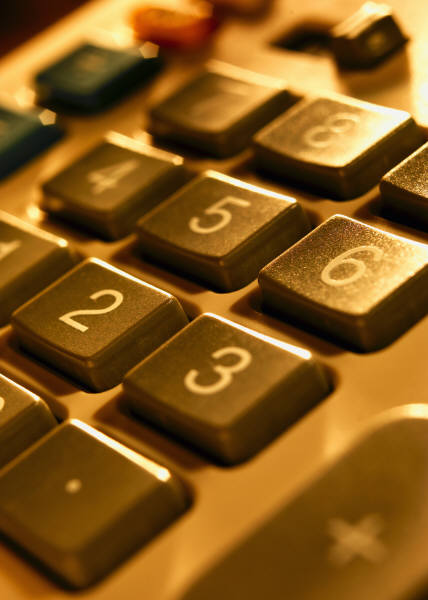 Figure 1: Figure text figure text figure text figure text (MS Clip Art Gallery 2011)Standard text standard text standard text standard text standard text standard text standard text standard text standard text standard text standard text standard text standard text standard text standard text standard text standard text standard text standard text standard text standard text standard text standard text standard text standard text standard text standard text standard text standard text standard text standard text standard text standard text standard text standard text standard text standard textStandard text standard text standard text standard text standard text standard text standard text standard text standard text standard text standard text standard text standard text standard text standard text standard text standard text standard text standard text standard text standard text standard text standard text standard text standard text standard text standard text standard text standard text standard text standard text standard text standard text standard text standard text standard text standard textStandard text standard text standard text standard textStandard text standard text standard text standard textStandard text standard text standard text standard textStandard text standard text standard text standard text standard text standard text standard text standard text standard text standard text standard text standard text standard text standard text standard text standard text standard text standard text standard text standard text standard text standard text standard text standard text standard text standard text standard text standard text standard text standard text standard text standard text standard text standard text standard text standard text standard text standard text (Author Last Name Year, Page).Standard text standard text standard text standard textStandard text standard text standard text standard textStandard text standard text standard text standard textStandard text standard text standard text standard text standard text standard text standard text standard text standard text standard text standard text standard text standard text standard text standard text standard text standard text standard text standard text standard text standard text standard text standard text standard text standard text standard text standard text standard text standard text standard text standard text standard text standard text standard text standard text standard text standard text standard text (Author Last Name and Author Last Name Year, Page).Standard text standard text standard text standard text standard text standard text standard text standard text standard text standard text standard text standard text standard text standard text standard text “quotation text quotation text quotation text quotation text quotation text quotation text quotation text quotation text quotation […] text quotation text quotation text quotation text quotation text quotation text quotation text quotation text quotation text quotation text quotation text quotation text quotation text […] quotation text” (Author Last Name, Author Last Name and Author Last Name Year, Page).Standard text standard text standard text standard text standard text standard text standard text standard text standard text standard text standard text standard text standard text standard text standard text standard text standard text standard text standard text standard text standard text standard text standard text standard text standard text standard text standard text standard text standard text standard text standard text standard text standard text standard text standard text standard text standard text standard text (Author Last Name et al. Year, Page).Standard text standard text standard text standard text standard text standard text standard text standard text standard text standard text standard text standard text standard text standard text standard text “quotation text quotation text quotation text quotation text quotation text quotation text quotation [text; F.L] text quotation text quotation text quotation text quotation text quotation text quotation text quotation text quotation text quotation text quotation text [text; F.L] quotation text quotation text quotation text quotation text quotation text” (Author Last Name Year, Page; Author Last Name Year, Page; Author Last Name Year, Page).Author Last Name (Year, Page) uses standard text standard text standard text standard text standard text standard text standard text standard text standard text standard text standard text standard text standard text standard text standard text standard text standard text standard text standard text standard text standard text standard text standard text standard text standard text standard text standard text standard text standard text standard text standard text standard text standard text standard text standard text ReferencesAcquisti, Alessandro and Ralph Gross. 2006. Imagined Communities: Awareness, Information Sharing, and Privacy on the Facebook. In Proceedings of the 6th Workshop on Privacy Enhancing Technologies, edited by Phillipe Golle and George Danezis, 36-58. Cambridge: Robinson College.Adorno, Theodor W. 2000. The Psychological Technique of Martin Luther Thomas’ Radio Addresses. Stanford: Stanford University Press.Adorno, Theodor W. 1994. The Stars Down to Earth: and Other Essays on the Irrational in Culture. New York: Routledge.Bellman, Steven, Eric Johnson, Stephen Kobrin and Gerald Lohse. 2004. International Differences in Information Privacy Concerns: A Global Survey of Consumers. The Information Society 20 (5): 313-324. https://doi.org/10.1080/01972240490507956 Boltanski, Luc and Ève Chiapello. 2006. The New Spirit of Capitalism. London: Verso.Fuchs, Christian, Kees Boersma, Anders Albrechtslund and Marisol Sandoval, eds. 2011. Internet and Surveillance: The Challenges of Web 2.0 and Social Media. New York: Routledge.Gandy, Oscar H. Jr. 2011. Consumer Protection in Cyberspace. tripleC: Communication, Capitalism & Critique 9 (2): 175-189. https://doi.org/10.31269/triplec.v9i2.267 Google. 2008. Press Center: Google Closes Acquisition of DoubleClick. Accessed 1 December 2011. http://www.google.com/intl/en/press/pressrel/20080311_doubleclick.htmlKellner, Douglas. 2004. Cultural Marxism and Cultural Studies. Accessed 9 March 2023. https://pages.gseis.ucla.edu/faculty/kellner/essays/culturalmarxism.pdf Marx, Karl. 1885/1992. Capital: A Critique of Political Economy: Volume Two. London: Penguin.Sandoval, Marisol and Thomas Allmer. 2009. Book Review of “Social Networking Sites and the Surveillance Society”, by Christian Fuchs. American Philosophical Association (APA) Newsletter on Philosophy and Computers 9 (1): 40-42.Sevignani, Sebastian, Verena Kreilinger and Christian Fuchs. 2011. Analysis of Existing Empirical Research Methods for Studying (Online) Privacy and Surveillance. SNS3 Research Paper No. 10. Accessed 3 December 2011. http://www.sns3.uti.at/wp-content/uploads/2010/09/The-Internet-and-Surveillance-Research-Paper-Series-No.10_-Analysis-of-Existing-Empirical-Research-Methods-for-Studying-Privacy-and-Surveillance.pdf Silverman, Rachel. 2000. Your Career Matters: Raiding Talent Via the Web – Personal Pages, Firm’s Sites Are Troves of Information for Shrewd Headhunters. The Wall Street Journal, October 3, 2.TNS Opinion & Social. 2011. Special Eurobarometer Report on Attitudes on Data Protection and Electronic Identity in the European Union. Conducted by TNS Opinion & Social at the Request of Directorate-General Justice, Information Society & Media and Joint Research Centre. Brussels: European Commission.Webster, Frank. 2002a. Theories of the Information Society. 2nd ed. London: Routledge.Webster, Frank. 2002b. The Information Society Revisited. In Handbook of New Media: Social Shaping and Social Consequences of ICTs, edited by Leah Lievrouw and Sonia Livingstone, 22-33. London: Sage.About the AuthorFirst Name Last NameFirst Name Last Name Short CV text short CV text short CV text short CV text short CV text short CV text short CV text short CV text short CV text short CV text short CV text short CV text short CV text short CV text short CV text short CV text short CV text short CV text short CV text short CV text short CV text short CV text short CV text short CV text short CV text short CV text short CV text short CV text short CV text short CV text short CV text short CV text short CV text short CV text short CV text short CV text short CV text short CV text short CV text short CV text short CV text short CV text short CV text